Το αναλυτικό πρόγραμμα του υπόλοιπου Κύκλου Διαλέξεων και Συζητήσεων έχει ως εξής:       Δευτέρα 22 Μαΐου 201719:00 – 19:05	 Χαιρετισμοί19:05 - 19:30 	Σχολικός εκφοβισμός: χαρτογραφώντας το προφίλ του σύγχρονου ‘’Εφιάλτη’’  στη σχολική κοινότητα.Εισηγήτρια: Αθηνά Ντούλια, Σχολική Σύμβουλος 1ης Περιφέρειας Ν. Χανίων 19:30- 20:00 	 ‘’Διαδικτυακός Εκφοβισμός:  μια σύγχρονη μορφή  βίας για παιδιά και εφήβους’’ Εισηγητής: Εμμανουήλ Σκουνάκης, Καθηγητής ΤΕΙ Κρήτης- Σχολή Εφαρμοσμένων Επιστημών20:00- 20:30   	 “Διαπεριφερειακό Θεματικό Δίκτυο ‘’Ασφάλεια στο    Διαδίκτυο’’: Συνέργειες στην εκπαίδευση και στην κοινότητα”. Εισηγήτρια: Χαρά Ανδρεάδου, Σχολική  Σύμβουλος - Συντονιστική Επιτροπή Δικτύου.20:30 – 21: 00	 ‘’Καλές πρακτικές στα σχολεία για την πρόληψη όλων των μορφών εκφοβισμού’’.Εισηγητής: Αντώνης Μυλωνάκης, Σχολικός Σύμβουλος21:00-21: 15   	Ερωτήσεις – ΣυζήτησηΣυνδιοργάνωση: Περιφερειακή Ενότητα Χανίων (Τμήμα Δια Βίου Μάθησης, Παιδείας και Απασχόλησης), Δ/νση Π/θμιας Εκπαίδευσης Χανίων, Δ/νση Δ/θμιας Εκπαίδευσης Χανίων, Γραφείο Σχολικών Συμβούλων  Α/θμιας Εκπαίδευσης Ν. Χανίων, Γυμνάσιο Κουνουπιδιανών.  Συντονισμός εκδήλωσης: Κατερίνα Ζομπανάκη,  Προϊσταμένη Δια Βίου Μάθησης, Παιδείας και Απασχόλησης της Π.Ε. ΧανίωνΤετάρτη 24 Μαΐου 201719:00 – 19:15	 Χαιρετισμοί19:15 – 20:15	“Προσεγγίζοντας Θεωρητικά και Βιωματικά την Επικοινωνία Σχολείου – Οικογένειας»Εισηγήτριες:  Πόπη Κασσωτάκη, Σχολική Σύμβουλος Προσχολικής Αγωγής Χανίων  Μαρία Επιτροπάκη, Κοινωνική Λειτουργός στο Κέντρο Πρόληψης των Εξαρτήσεων και Προαγωγής της Ψυχοκοινωνικής Υγείας Π.Ε. Χανίων 20:15 – 20:45	  Συζήτηση – ΕρωτήσειςΣυνδιοργάνωση: Περιφερειακή Ενότητα Χανίων (Τμήμα Δια Βίου Μάθησης, Παιδείας και Απασχόλησης), Δ/νση Π/θμιας Εκπαίδευσης Χανίων, Δ/νση Δ/θμιας Εκπαίδευσης Χανίων, Γραφείο Σχολικής Συμβούλου Προσχολικής Αγωγής Χανίων, Κέντρο Πρόληψης των Εξαρτήσεων και Προαγωγής της Ψυχοκοινωνικής Υγείας Π.Ε. Χανίων Συντονισμός εκδήλωσης: Κατερίνα Ζομπανάκη, Προϊσταμένη Δια Βίου Μάθησης, Παιδείας και Απασχόλησης της Π.Ε. ΧανίωνΣάββατο 27 Μαΐου 201710:15 – 10:30 	Έναρξη διεπιστημονικής ημερίδας με θέμα: «Η Βία κατά των παιδιών και των εφήβων»  Δρ. Παρασκευή Ορφανουδάκη, Δρ. Παιδοχειρουργός & Πρόεδρος του Ιατρικού Συλλόγου Χανίων.10:30 - 11:30 	«Συναντώντας την κακοποίηση στην τοπική πραγματικότητα»Συντονίστρια: Ζομπανάκη Αικατερίνη, Προϊσταμένη του Τμήματος Δία Βίου Μάθησης, Παιδείας & Απασχόλησης της Περιφερειακής Ενότητας Χανίων.«Κακοποίηση - Παραμέληση Παιδιού. Δράσεις και Δεδομένα από Το Χαμόγελο του Παιδιού».  	 Εισηγήτρια: Ειρήνη Μαρκουλάκη, Ψυχολόγος στο Κέντρο Άμεσης Κοινωνικής Επέμβασης Κρήτης «Το Χαμόγελο του Παιδιού».«Η εμπειρία των Γιατρών του Κόσμου» Εισηγήτρια: Μουλουδάκη Ελευθερία, Χειρουργός,  Yπεύθυνη των Γιατρών του Κόσμου Ν. Χανίων.«Ενδοοικογενειακή βία και οι επιπτώσεις στον ψυχισμό των παιδιών - εμπειρίες από την τριετή λειτουργία του Ξενώνα Φιλοξενίας γυναικών του Δήμου Χανίων”. Εισηγήτρια: Έλια Κυριακουλάκη, Ψυχολόγος (Μsc) στον Ξενώνα Φιλοξενίας Γυναικών του Δήμου Χανιών.«Βουβή κακοποίηση» Εισηγήτρια: Μαρία Αθητάκη, Ψυχολόγος -Παιδοψυχολόγος, μέλος ΕΔΕΑΥ Χανίων.«Προσεγγίζοντας την πληγωμένη παιδικότητα της διπλανής πόρτας...»  Εισηγήτρια: Σοφία Λογαρίδου, Υπαστυνόμος Α΄ Γραφείο Ανηλίκων Υποδιεύθυνσης Ασφαλείας Χανίων.11:30 – 12:30 	Κεντρικές eισηγήσεις: «Η βία κατά των παιδιών και εφήβων»Συντονιστής: Εμμανουήλ Καραβιτάκης,  Δρ. Παιδίατρος, Επιμελητής Α’ ΕΣΥ Γενικού Νοσοκομείου Χανίων & Πρόεδρος της Παγκρήτιας Παιδιατρικής Εταιρείας.Εισηγήτρια: Ιωάννα Γιαννοπούλου,  Παιδοψυχίατρος, Διευθύντρια ΕΣΥ, ΚΨΥ Περιστερίου & Β΄ Ψυχιατρικής Κλινικής ΕΚΠΑ Νοσοκομείου «Αττικόν», Μέλος Δ.Σ της Παιδοψυχιατρικής Εταιρείας Ελλάδας.Εισηγήτρια: Μαρία Κωστίδου, Αντεισαγγελέας Εφετών Κρήτης, Πρόεδρος της Εταιρείας Προστασίας Ανηλίκων Νομού Χανίων.12:30 – 13:15 	Διάλειμμα – Coffee break13:15 – 14:30 	Ανάπτυξη ειδικών θεμάτων. Επιπτώσεις της κακοποίησης και πτυχές του σχολικού εκφοβισμούΣυντονίστρια: Ευαγγελία Μπαλωμενάκη, Παιδίατρος, Διευθύντρια ΕΣΥ, Διευθύντρια Παιδιατρικής Κλινικής του Γενικού  Νοσοκομείου Χανίων.«Παιδοχειρουργικές πτυχές της κακοποίησης»   Εισηγήτρια: Δρ. Παρασκευή Ορφανουδάκη, Παιδοχειρουργός & Πρόεδρος του Ιατρικού Συλλόγου Χανίων. «Αναπτυξιακές επιπτώσεις της κακοποίησης» Εισηγήτρια: Ευαγγελία Μπαλωμενάκη, Παιδίατρος, Διευθύντρια Παιδιατρικής Κλινικής του Γενικού Νοσοκομείου Χανίων.«Ψυχικό τραύμα και κακοποίηση» Εισηγητής:  Γιώργος Ν. Βαγιωνής,  Παιδοψυχίατρος, Ιδιώτης Iατρός Χανίων.«Μαθησιακές επιπτώσεις του σχολικού εκφοβισμού» Εισηγήτρια: Αθηνά Ντούλια, Σχολική Σύμβουλος Α/θμιας Εκπαίδευσης 1ης Περιφέρειας Ν. Χανίων, Διδάκτωρ του Παιδαγωγικού Τμήματος του Πανεπιστημίου Αθηνών.«Η ποιότητα της φιλίας των παιδιών και των εφήβων ως προστατευτικός παράγοντας κατά της θυματοποίησης»Εισηγήτρια: Βασιλική Τσούρτου, Επίκουρη Καθηγήτρια Αναπτυξιακής Ψυχολογίας, Τμήμα Φιλοσοφικών και Κοινωνικών Σπουδών του Πανεπιστημίου Κρήτης.14:30 – 14:45	Κλείσιμο ημερίδας  Γιαννοπούλου Ιωάννα, Παιδοψυχίατρο,  Διευθύντρια ΕΣΥ, ΚΨΥ Περιστερίου & Β΄ Ψυχιατρική Κλινική ΕΚΠΑ Νοσοκομείου «Αττικόν». Μέλος Δ.Σ της Παιδοψυχιατρικής Εταιρείας Ελλάδας. Συνδιοργάνωση: Ιατρικός Σύλλογος Χανίων, Παιδοψυχιατρική Εταιρεία Ελλάδος,  Περιφερειακή Ενότητα Χανίων,  με την στήριξη των Γιατρών του Κόσμου, του Δήμου Χανίων, της Παγκρήτιας Παιδιατρικής Εταιρείας και της Παιδιατρικής Κλινικής του Γενικού Νοσοκομείου Χανίων, της Α/θμιας και Δ/θμιας Εκπαίδευσης Χανίων. 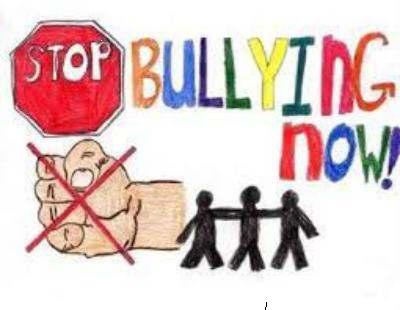 «…όχι άλλη βία στα Σχολεία!Δεν χρειάζεται αδελφέ μου να γίνεται αυτόΓιατί έχουμε το λόγο τον προφορικόΤα λόγια μας θα λύσουν όλες τις διαφορές μαςΧαμόγελα θα κλείσουν όλες τις πληγές μας…………………………………………………………………Θα φτιάξουμε λοιπόν μια νέα κοινωνίαΘέση δεν θα έχει η βία στα σχολεία…»Στίχοι από το τραγούδι: «Όχι άλλη βία στα Σχολεία»5ο ολοήμερο Δημοτικό Σχολείο Χολαργού